Travail à la maison du 4 au 8 mai 2020 - 6ème Lundi 4 Mai : School in England!Travail à rendre via l’adresse mail RomaneHery@yahoo.com ou à la rentrée.Tâche finale : Fais une affiche pour décrire ton école idéale (en anglais). Voici la structure que ton affiche doit avoir :Tu peux aussi dessiner pour illustrer et décorer ton affiche !Mardi 5 Mai : School in England!Travail à rendre via l’adresse mail RomaneHery@yahoo.com ou à la rentrée.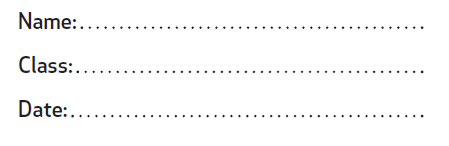 Evaluation de fin de séquence (partie 1) :Lire et comprendre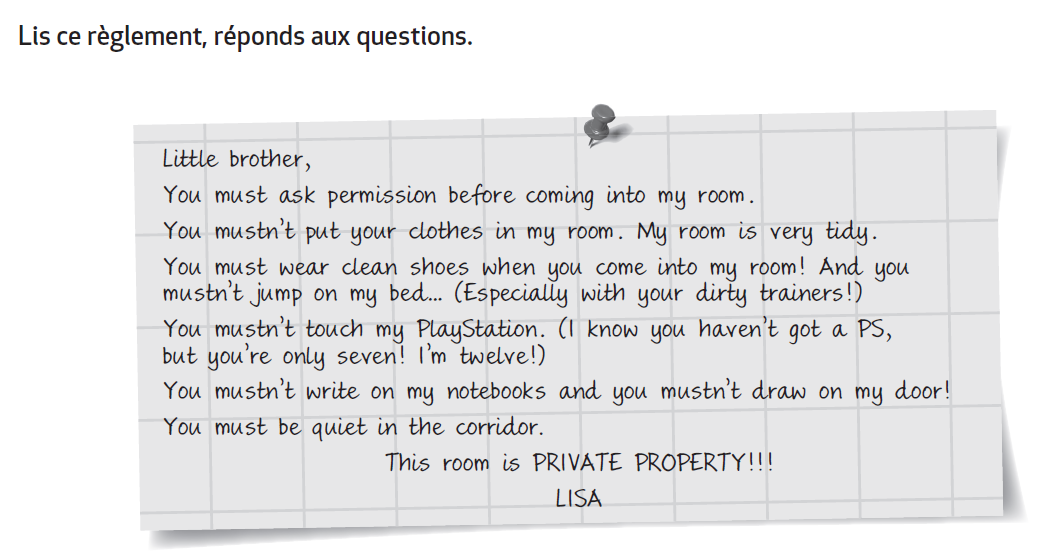 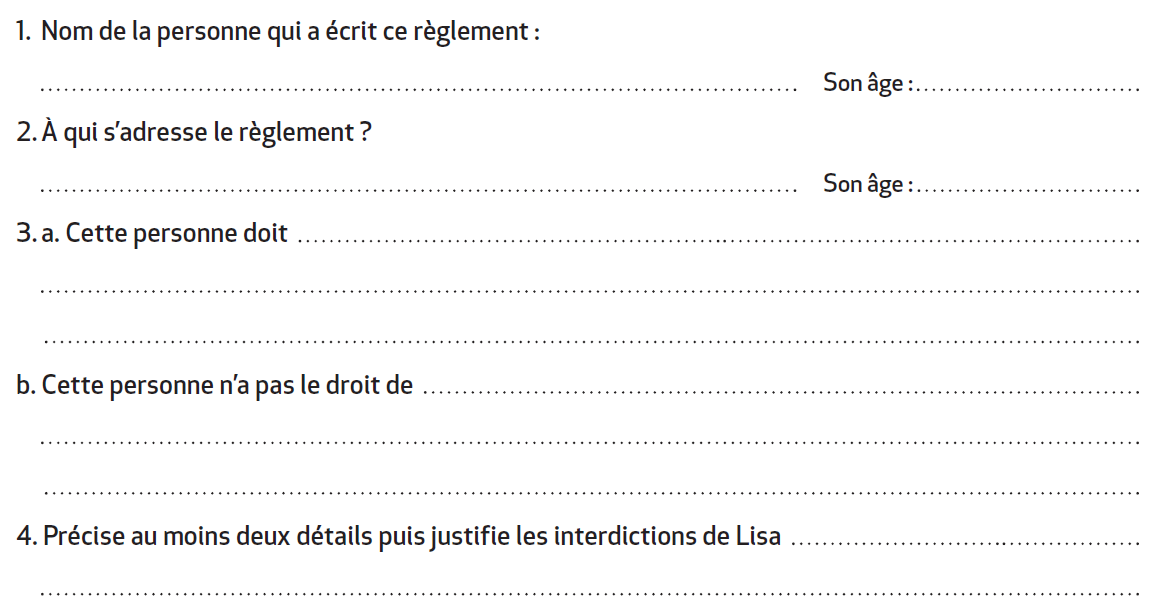 Mercredi 6 Mai : School in Englang!Travail à rendre via l’adresse mail RomaneHery@yahoo.com ou à la rentrée.Evaluation de fin de séquence (partie 2) :Production écrite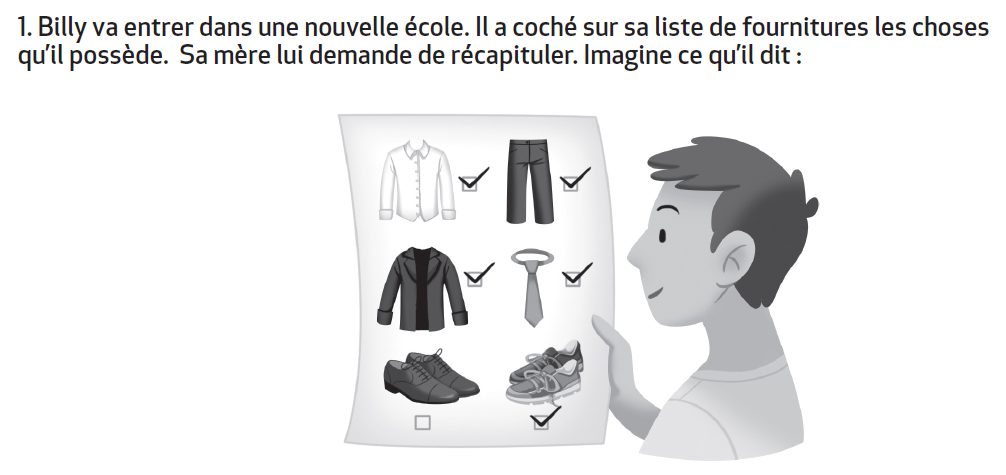 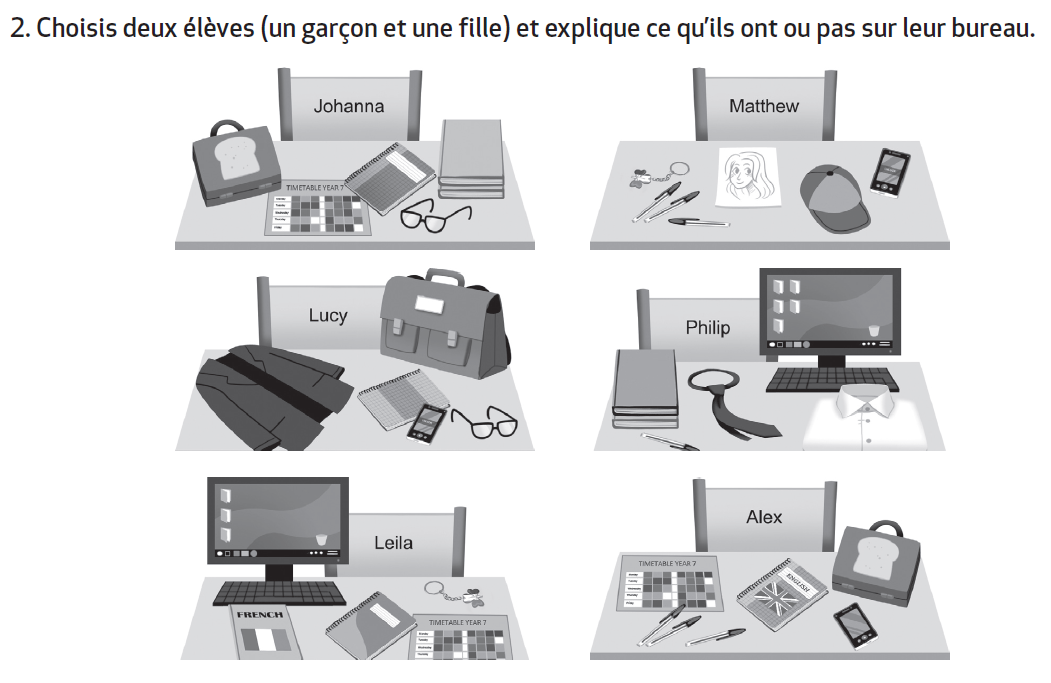 Vendredi 8 Mai : Welcome to my house!Ecris le titre pour chaque image en utilisant les mots dans la rubrique « HOUSE & ROOMS ».Ecris les lettres correspondant aux objets de la rubrique « OBJECTS & FURNITURE » dans les bons cercles.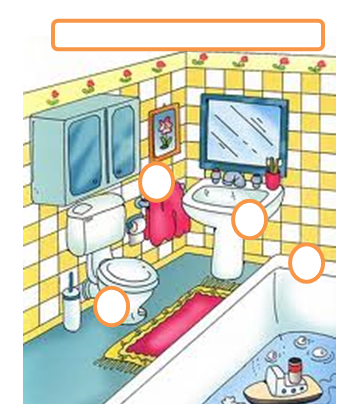 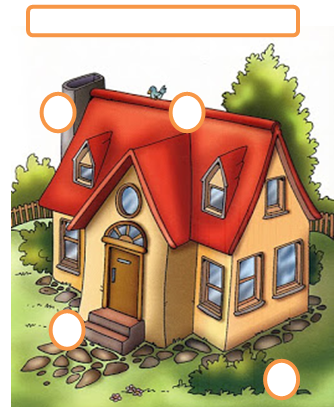 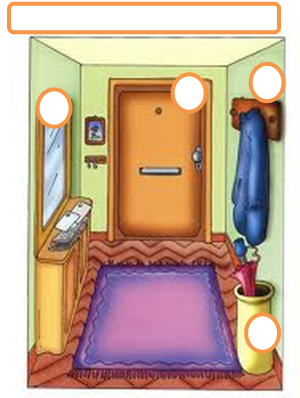 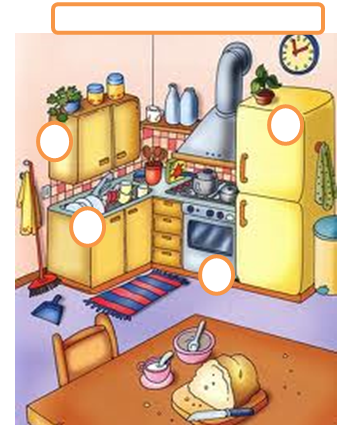 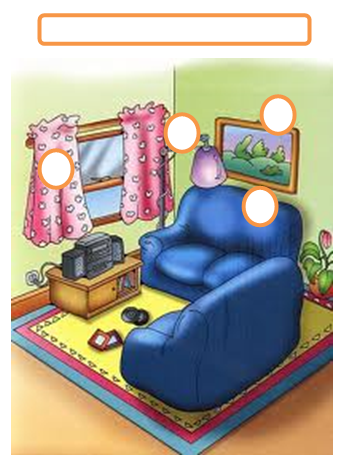 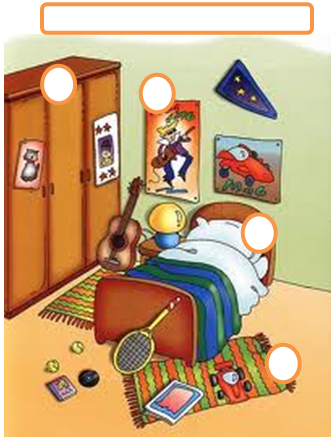 Vérifie tes réponses avec la correction et apprend le vocabulaire.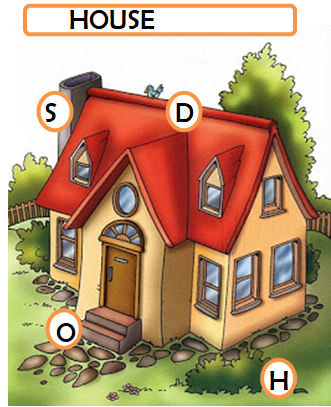 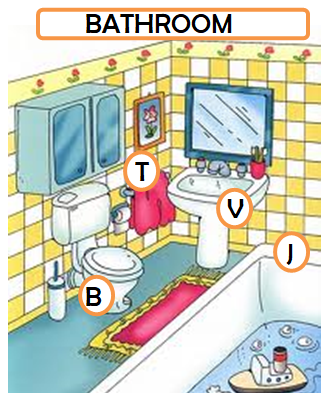 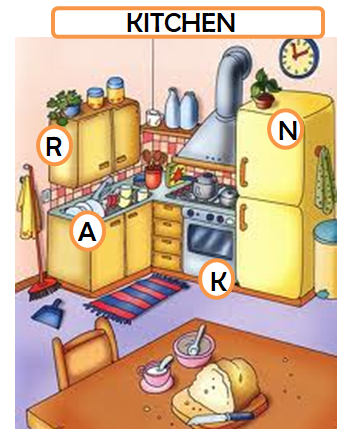 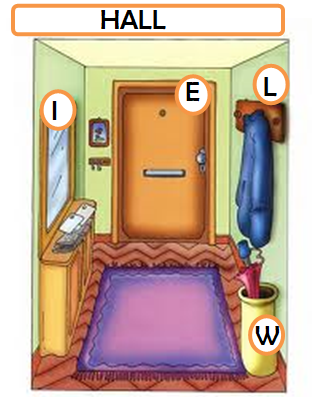 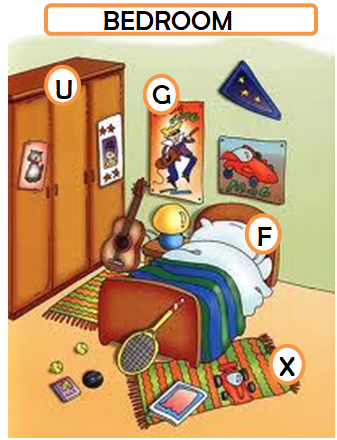 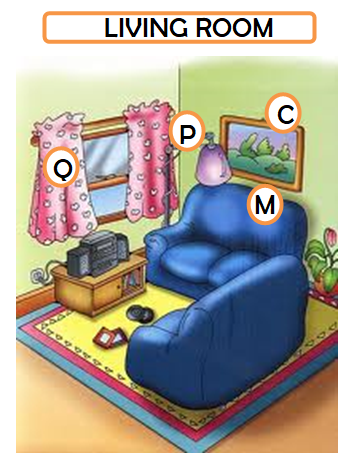 My ideal school :My ideal school :My school rules :My school uniform :Dans cette rubrique, tu dois écrire les règles de ton école idéale. Oublie pas d’utiliser : le vocabulaire page 47 MUST et MUSTN’T.Ici, tu dois décrire l’uniforme de ton école idéale.Oublie pas d’utiliser : le vocabulaire page 47 HAVE GOT.My timetable :My lunchbox :Ici, tu dois décrire l’emploi du temps de ton école idéale.Oublie pas d’utiliser : le vocabulaire page 47 HAVE GOT.Dans cette rubrique, tu dois décrire ce qu’il y a pour le déjeuner dans ton école idéale.Oublie pas d’utiliser : le vocabulaire page 47 In my lunchbox, I HAVE GOT…